Karty pracy do konspektu „Być jak Sherlock Holmes…cz2”Przed Tobą 5 zadań. Podczas każdego z nich będziesz ćwiczył spostrzeganie i logiczne myślenie, nie poddaj się iluzji ani zniechęceniu.Walcz!ZŁAM KOD I OTWÓRZ KŁÓDKĘ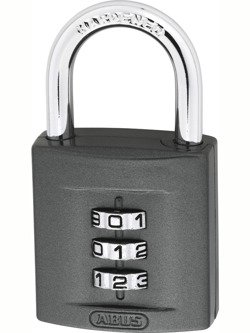 https://securitysystem.com.pl/product-pol-94805-Klodka-szyfrowa-ABUS-158-40-trzycyfrowa.html  dostęp 22.10.2020rPrzed Tobą zamknięta kłódka.Spróbuj znaleźć do niej kod. Podpowiedzi umieszczone są obok podjętych prób ustalenia kodu. Przeanalizuj je, eliminując niepasujące numery. Na pewno Ci się uda! Powodzenia!!!Jeden numer jest prawidłowy i wstawiony w odpowiednie miejsce.Wszystkie numery sa fałszywe.Jeden numer jest prawidłowy ale w nieodpowiednim miejscu.Dwa numery są poprawne ale wstawione w nieodpowiednie miejsce.Prawidłowe numery to: ………   ………   ………(kompetencje: matematyczne, naukowo-techniczne)                                                       opracowanie mgr J. JanuszkoZadanie nr 2Ups! Schronisko poszukuje swoich pupili, które wydostały się przez otwarta bramę. Pomóż znaleźć pracownikom zaginione psy i to co wyniosły ze schroniska. Nie zapomnij policzyć śladów, które zostawiły zwierzęta. Policz wszystkie zguby i obok ilustracji wstaw odpowiedni numer.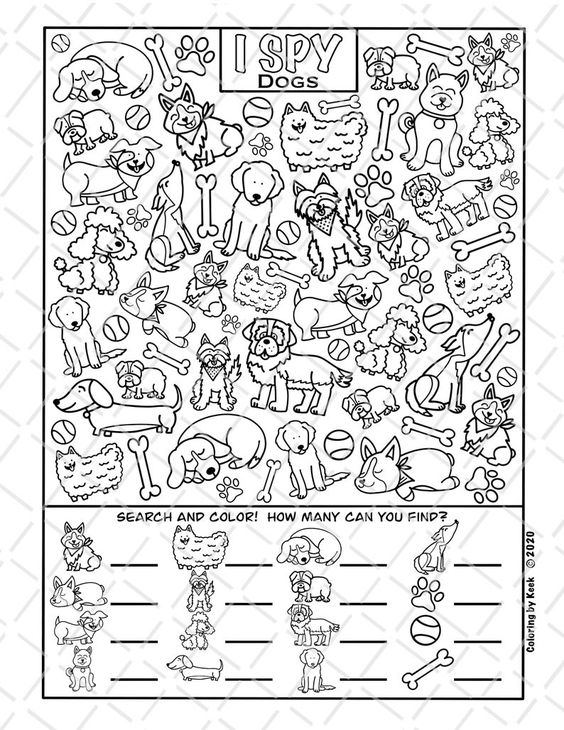 https://pl.pinterest.com/pin/435512226471013632/?nic_v2=1a7jG8WMA dostęp 22.10.2020Zadanie nr 3W ciągu jednej minuty postaraj się znaleźć literę „C”. Powodzenia!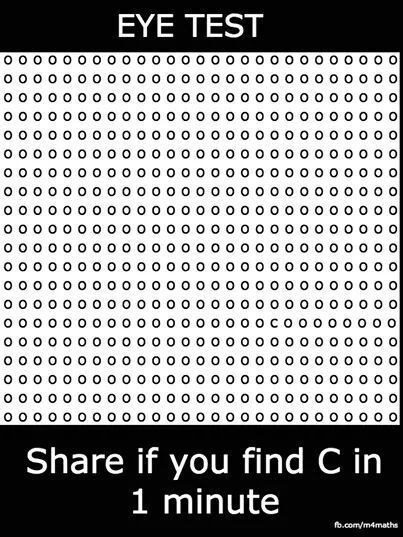 Zadanie nr 4Postaraj się znaleźć  1 błąd w ułożeniu kostek . Powodzenia!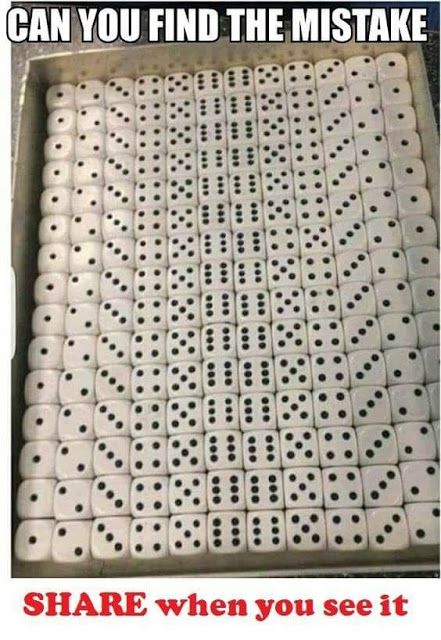 Zadanie 4Przed toba 3 zakodowane słowa, żeby je odczytać musisz poruszać się po polu z literami według pozycji i kierunku strzałek  znajdujących się w kwadratach, po lewej stronie.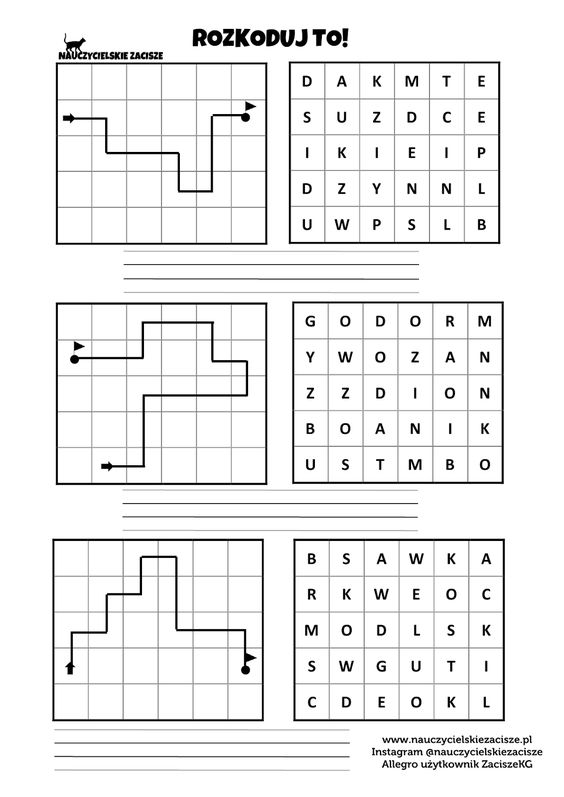 Zadanie 5Widzisz rysunek morza i…. no właśnie co?. Zastanów się czemu się przyglądasz. Pomyśl. Zadanie omówimy wspólnie.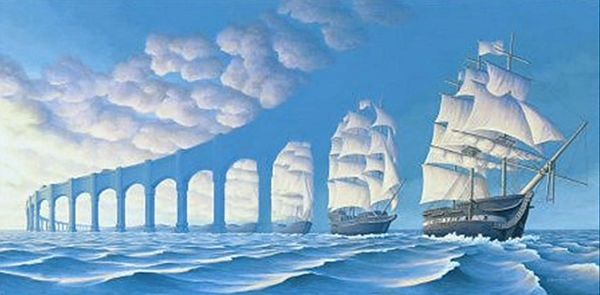 ???368387276471